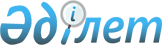 Об утверждении профессионального стандарта "Технология машиностроения (по видам)"
					
			Утративший силу
			
			
		
					Приказ Заместителя Премьер-Министра Республики Казахстан - Министра индустрии и новых технологий Республики Казахстан от 13 марта 2014 года № 75. Зарегистрирован в Министерстве юстиции Республики Казахстан 5 мая 2014 года № 9389. Утратил силу приказом Министра по инвестициям и развитию Республики Казахстан от 30 марта 2016 года № 308      Сноска. Утратил силу приказом Министра по инвестициям и развитию РК от 30.03.2016 № 308 (вводится в действие со дня его официального опубликования).      В соответствии с пунктом 3 статьи 138-5 Трудового кодекса Республики Казахстан ПРИКАЗЫВАЮ:



      1. Утвердить прилагаемый профессиональный стандарт «Технология машиностроения (по видам)».



      2. Комитету промышленности Министерства индустрии и новых технологий Республики Казахстан (Касымбеков Б.А.) в установленном законодательством порядке обеспечить:

      1) государственную регистрацию настоящего приказа в Министерстве юстиции Республики Казахстан;

      2) в течении десяти календарных дней после государственной регистрации настоящего приказа в Министерстве юстиции Республики Казахстан направление на официальное опубликование в средствах массовой информации и информационно-правовой системе «Әділет»;

      3) размещение настоящего приказа на интернет-ресурсе Министерства индустрии и новых технологий Республики Казахстан.



      3. Контроль за исполнением настоящего приказа возложить на первого вице-министра индустрии и новых технологий Республики Казахстан Рау А.П.



      4. Настоящий приказ вводится в действие по истечении десяти календарных дней после дня его первого официального опубликования.      Заместитель Премьер-Министра

      Республики Казахстан –

      Министр индустрии и новых технологий

      Республики Казахстан                       А. Исекешев      «СОГЛАСОВАН»:

      Министр труда и социальной

      защиты населения

      Республики Казахстан

      ___________ Т. Дуйсенова

      31 марта 2014 года

Утвержден приказом       

Заместителя Премьер-Министра  

Республики Казахстан – Министра

индустрии и новых технологий 

Республики Казахстан     

от 13 марта 2014 года № 75   

Профессиональный стандарт

«Технология машиностроения (по видам)» 

1. Общие положения

      1. Профессиональный стандарт «Технология машиностроения (по видам)» (далее – ПС) определяет в области профессиональной деятельности требования к содержанию, качеству, условиям труда, квалификации и компетенциям работников и предназначен для:

      1) выработки единых требований к содержанию профессиональной деятельности, обновления квалификационных требований, отвечающих современным потребностям рынка труда;

      2) решения широкого круга задач в области управления персоналом;

      3) разработки образовательных стандартов, учебных планов, модульных учебных программ, а также разработки соответствующих учебно-методических материалов;

      4) проведения оценки профессиональной подготовленности и подтверждения соответствия квалификации специалистов.



      2. Основными пользователями ПС являются:

      1) выпускники организаций образования, работники;

      2) руководители и работники организаций, руководители и специалисты подразделений управления персоналом организаций;

      3) специалисты, разрабатывающие образовательные программы;

      4) специалисты в области оценки профессиональной подготовленности и подтверждения соответствия квалификации специалистов.



      3. На основе ПС разрабатываются внутренние, корпоративные стандарты организаций на функциональные модели деятельности, должности, повышение квалификации, аттестацию работников, систему стимулирования труда и другие.



      4. В настоящем ПС применяются следующие термины и определения:



      1) квалификация – степень профессиональной подготовленности работника к выполнению конкретного вида работы;



      2) квалификационный уровень/уровень квалификации - уровень требований к квалификации (компетенциям) работника, отражающий сложность, самостоятельность и ответственность выполняемых работ;



      3) предмет труда – предмет, на который направлены действия работника с целью создания продукта при помощи определенных средств труда;



      4) средства труда - средства, используемые работником для преобразования предмета труда из исходного состояния в продукт;



      5) вид трудовой деятельности – составная часть области профессиональной деятельности, сформированная целостным набором трудовых функций и необходимых для их выполнения компетенций;



      6) трудовая функция – интегрированный и относительно автономный набор трудовых действий, определяемых бизнес-процессом и предполагающий наличие необходимых компетенций для их выполнения в рамках конкретного вида трудовой деятельности;



      7) область профессиональной деятельности – совокупность видов трудовой деятельности отрасли, имеющая общую интеграционную основу (аналогичные или близкие назначение, объекты, технологии, в том числе средства труда) и предполагающая схожий набор трудовых функций и компетенций для их выполнения;



      8) ПС – стандарт, определяющий в конкретной области профессиональной деятельности требования к уровню квалификации, компетенций, содержанию, качеству и условиям труда;



      9) единица ПС – структурный элемент ПС, содержащий развернутую характеристику конкретной трудовой функции, которая является целостной, завершенной, относительно автономной и значимой для данного вида трудовой деятельности;



      10) профессия – основной род занятий трудовой деятельности человека, требующий определенных знаний, умений и практических навыков, приобретаемых в результате специальной подготовки и подтверждаемых соответствующими документами об образовании;



      11) компетенция – способность работника применять в профессиональной деятельности знания и умения;



      12) должность – структурная единица работодателя, на которую возложен круг должностных полномочий и должностных обязанностей;



      13) задача - совокупность действий, связанных с реализацией трудовой функции и достижением результата с использованием конкретных предметов и средств труда;



      14) отрасль – совокупность предприятий и организаций, для которых характерна общность выпускаемой продукции, технологии производства, основных фондов и профессиональных навыков работающих;



      15) отраслевая рамка квалификаций (далее – ОРК)- структурированное описание квалификационных уровней, признаваемых в отрасли;



      16) национальная рамка квалификаций (далее - НРК)– структурированное описание квалификационных уровней, признаваемых на рынке труда;



      17) функциональная карта – структурированное описание трудовых функций и профессиональных задач, выполняемых работником определенного вида трудовой деятельности в рамках той или иной области профессиональной деятельности. 

2. Паспорт ПС

      5. Вид экономической деятельности: 25 Производство готовых металлических изделий, кроме машин и оборудования.



      6. Область профессиональной деятельности: Технология машиностроения.



      7. Основная цель области профессиональной деятельности: разработка технологических процессов, технологическое обслуживание и ремонт оборудования.



      8. Виды трудовой деятельности, профессии, квалификационные уровни указаны в приложения 1 к настоящему ПС. 

3. Карточка видов трудовой деятельности (профессий) 

Параграф 1. Техник - технолог

      9. Квалификационный уровень по ОРК: 4.



      10. Возможные наименования должностей:

      техник - технолог.



      11. Обобщенное описание выполняемой трудовой деятельности – разработка прогрессивных технологических процессов и оптимальных режимов производства на простые виды продукции или ее элементы.



      12. Связь с действующими нормативными документами указана в таблице 1 приложения 2 к настоящему ПС.



      13. Требования к условиям труда, образованию и опыту работы техник – технолога приведены в таблице 2 приложения 2 к настоящему ПС.



      14. Перечень единиц ПС, определяющий трудовые функции, выполняемые техник-технологом, указан в таблице 3 приложения 2 к настоящему ПС.



      15. Описание единиц ПС, выполняемых техник - технологом, приведено в таблице 4 приложении 2 к настоящему ПС.



      16. Требования к компетенциям техник - технолога указаны в таблице 5 приложения 2 к настоящему ПС. 

Параграф 2. Техник - механик

      17. Квалификационный уровень по ОРК: 4.



      18. Возможные наименования должностей:

      техник - механик.



      19. Обобщенное описание выполняемой трудовой деятельности – технологическое обслуживание и ремонт оборудования предприятий.



      20. Связь с действующими нормативными документами указана в таблице 1 приложения 3 к настоящему ПС.



      21. Требования к условиям труда, образованию и опыту работы техник - механика приведены в таблице 2 приложения 3 к настоящему ПС.



      22. Перечень единиц ПС, определяющий трудовые функции, выполняемые техник - механиком, указан в таблице 3 приложения 3 к настоящему ПС.



      23. Описание единиц ПС, выполняемых техник – механиком, приведено в таблице 4 приложения 3 к настоящему ПС.



      24. Требования к компетенциям техник - механика указаны в таблице 5 приложения 3 к настоящему ПС. 

4. Разработчики ПС

      25. Разработчиком ПС является Министерство индустрии и новых технологий Республики Казахстан.



      26. Лист согласования, экспертиза и регистрация ПС приведены в приложении 4 к настоящему ПС.

Приложение 1             

к профессиональному стандарту   

«Технология машиностроения (по видам)»

      Виды деятельности, профессии, квалификационные уровни

Приложение 2            

к профессиональному стандарту   

«Технология машиностроения (по видам)»

      Таблица 1. Связь с действующими нормативными документами

      Таблица 2. Требования к условиям труда, образованию и опыту

                     работы техник - технолога

      Таблица 3. Перечень единиц ПС, определяющий трудовые функции,

                  выполняемые техник - технологом

      Таблица 4. Описание единиц ПС, выполняемых техник - технологом

      Таблица 5. Требования к компетенциям техник – технолога 4-го

                     квалификационного уровня ОРК

Приложение 3         

к профессиональному стандарту

«Технология машиностроения»

      Таблица 1. Связь с действующими нормативными документами

      Таблица 2. Требования к условиям труда, образованию и опыту

                 работы техник - механика

      Таблица 3. Перечень единиц ПС, определяющий трудовые функции,

                   выполняемые техник - механиком

      Таблица 4. Описание единиц ПС, выполняемых техник - механиком

      Таблица 5. Требования к компетенциям техник – механика 4-го

                  квалификационного уровня ОРК

Приложение 4           

к профессиональному стандарту 

«Технология машиностроения»  

                           Лист согласования      Настоящий ПС зарегистрирован __________________________________

      Внесен в Реестр профессиональных стандартов регистрационный № _

      Письмо (протокол) № ___________ Дата __________________________
					© 2012. РГП на ПХВ «Институт законодательства и правовой информации Республики Казахстан» Министерства юстиции Республики Казахстан
				№ п/пНаименование вида деятельностиНаименование профессии с учетом тенденций рынка трудаНаименование профессии согласно государственному классификатору занятий Республики Казахстан

01-2005Квалификационный уровень отраслевой рамки квалификаций1.Разработка прогрессивных технологических процессов и оптимальных режимов производства на простые виды продукции или ее элементыТехник - технологТехник - технолог42.Технологическое обслуживание и ремонт оборудования предприятийТехник - механикТехник - механик4Государственный классификатор занятий Республики КазахстанГосударственный классификатор занятий Республики КазахстанБазовая группа3111 - Техник-технологКвалификационный справочник профессий рабочего руководителей, специалистов, а также других служащих (КС)Квалификационный справочник профессий рабочего руководителей, специалистов, а также других служащих (КС)Квалификационный

уровень ОРКкатегорияДолжность по КСтехник-технолог4-Возможные места работы по профессии (предприятия, организации)Возможные места работы по профессии (предприятия, организации)Производственно – технологический отдел, конструкторский отдел, опытно - экспериментальный отделПроизводственно – технологический отдел, конструкторский отдел, опытно - экспериментальный отделВредные и опасные условия трудаВредные и опасные условия трудаОтсутствуютОтсутствуютОсобые условия допуска к работеОсобые условия допуска к работеВ соответствии с Законодательством Республики КазахстанВ соответствии с Законодательством Республики КазахстанКвалификационный

уровень ОРКУровень профессионального образования и обученияУровень профессионального образования и обученияТребуемый опыт работы4Повышенный уровень квалификации технического и профессионального образования без практического опыта работы.Повышенный уровень квалификации технического и профессионального образования без практического опыта работы.-№

трудовой функцииНаименование трудовой функции (единицы профессионального стандарта)1Подбор инструмента, расчет режимов резания, подбор приспособлений2Разработка технологических процессов3Контроль технологической последовательности производственных работ, проверка качества контрольно-измерительных приборов (КИП)№

трудовой функцииПредметы трудаСредства трудаЗадачи (трудовые действия)1Подбор инструментаОсновы проектирования технологического процесса1-1) Установка инструмента1Расчет режимов резанияСправочная литература, государственные стандарты (ГОСТы)1-2) Оптимальные режимы резания1Подбор приспособленийМетодика проектирования технологической оснастки1-3) Обеспечение жесткости системы станок - приспособление - инструмент - деталь (СПИД)2Разработка технологических процессовГосударственные стандарты, справочная литература, основы проектирования технологических процессов механической обработки деталей2-1) Разработка прогрессивных технологических процессов и оптимальных решений производства3Контроль технологической последовательности производственных работМаршрутная карта пооперационной обработки деталей3-1) Проверка характера нагружения деталей и узлов3Проверка качества КИПСпециальные контрольно-измерительные приборы3-2) Проверка качества изготовленных деталей№

задачиЛичностные и профессиональные компетенцииУмения и навыкиЗнания1-1)Управленческая деятельность в рамках участка технологического процесса и стратегии деятельности предприятия, предполагающая ответственность в установке инструментовУстановка инструментаНеобходимо знать режущий инструмент и технологию его заточки, типы и конструкции металлорежущего инструмента1-2)Управленческая деятельность в рамках участка технологического процесса и стратегии деятельности предприятия, предполагающая ответственность в выборе оптимальных режимов резанияОптимальные режимы резанияНеобходимо знать основные понятия и законы теории резания металлов1-3)Управленческая деятельность в рамках участка технологического процесса и стратегии деятельности предприятия, предполагающая ответственность в обеспечении жесткости системы СПИДОбеспечение жесткости системы СПИДНеобходимо знать классификацию и принципы работы технологической оснастки, основы проектирования приспособлений2-1)Управленческая деятельность в рамках участка технологического процесса и стратегии деятельности предприятия, предполагающая ответственность в разработке прогрессивных технологических процессов и оптимальных режимов производстваРазработка прогрессивных технологических процессов и оптимальных режимов производстваНеобходимо знать основы проектирования технологических процессов3-1)Управленческая деятельность в рамках участка технологического процесса и стратегии деятельности предприятия, предполагающая ответственность в проверке характера нагружения деталей и узловПроверка характера нагружения деталей и узловНеобходимо знать основные понятия и законы теоретической механики, сопротивления материалов, различные соединения деталей и машин3-2)Управленческая деятельность в рамках участка технологического процесса и стратегии деятельности предприятия, предполагающая ответственность в проверке качества изготовленных деталейПроверка качества изготовления деталейНеобходимо знать допуски и посадки деталей, способы измерения размеров и средства измеренияГосударственный классификатор занятий Республики КазахстанГосударственный классификатор занятий Республики КазахстанБазовая группа3115 - Техник-механикКвалификационный справочник профессий рабочего руководителей, специалистов, а также других служащих (КС)Квалификационный справочник профессий рабочего руководителей, специалистов, а также других служащих (КС)Квалификационный уровень ОРКкатегорияДолжность по КСтехник-технолог4-Возможные места работы по профессии (предприятия, организации)Возможные места работы по профессии (предприятия, организации)Отдел главного механика, опытно-экспериментальный отделОтдел главного механика, опытно-экспериментальный отделВредные и опасные условия трудаВредные и опасные условия трудаОтсутствуютОтсутствуютОсобые условия допуска к работеОсобые условия допуска к работеВ соответствии с Законодательством Республики КазахстанВ соответствии с Законодательством Республики КазахстанКвалификационный уровень ОРКУровень профессионального образования и обученияУровень профессионального образования и обученияТребуемый опыт работы4Повышенный уровень квалификации технического и профессионального образования без практического опыта работы.Повышенный уровень квалификации технического и профессионального образования без практического опыта работы.-№

трудовой функцииНаименование трудовой функции (единицы профессионального стандарта)1Установка приспособлений, проверка уровней смазочных материалов и смазочно-охлаждающих жидкостей (СОЖ)2Технологическое обслуживание и ремонт оборудования3Исправное оборудование№ трудовой функцииПредметы трудаСредства трудаЗадачи (трудовые действия)1Установка приспособленийТехнологические приспособления, оборудование, автоматизированные линии1-1) Установка, юстировка приспособлений и технологической оснастки1Проверка уровней смазочных материалов и СОЖОборудование и автоматизированные линии, инструменты и приспособления1-2) Доливка смазочных материалов доведение до необходимой концентрации СОЖ2Технологическое обслуживание и ремонт оборудованияОборудование и автоматизированные линии, инструменты и приспособления1-1) Планово - предупредительный ремонт оборудования и автоматизированных линий3Исправное оборудованиеОборудование и автоматизированные линии, инструменты и приспособления1-1) Соблюдение правил эксплуатации технологического оборудования№ задачиЛичностные и профессиональные компетенцииУмения и навыкиЗнания1-1)Управленческая деятельность в рамках участка технологического процесса и стратегии деятельности предприятия, предполагающая ответственность в установке приспособлений и технологической оснастки Установка, юстировка приспособлений и технологической оснасткиНеобходимо знать классификацию и принципы работы технологической оснастки, методы монтажа, регулировки, наладки технологического оборудования1-2)Управленческая деятельность в рамках участка технологического процесса и стратегии деятельности предприятия, предполагающая ответственность в проверке уровней смазочных материалов и СОЖПроверка уровней смазочных материалов и СОЖНеобходимо знать классификацию и область применения металлорежущих станков их конструкцию кинематику, технические характеристики станков2-1)Управленческая деятельность в рамках участка технологического процесса и стратегии деятельности предприятия, предполагающая ответственность в планово-предупредительном ремонте оборудования и автоматизированных линийПланово-предупредительный ремонт оборудования и автоматизированных линийНеобходимо знать особенности эксплуатации металлообрабатывающего оборудования разных групп и типов, номенклатуру приводов, методику их расчета и регулировки3-1)Управленческая деятельность в рамках участка технологического процесса и стратегии деятельности предприятия, предполагающая ответственность в исправном оборудованииИсправное оборудованиеНеобходимо знать основное технологическое оборудование предприятия и принципы его работы, единую систему регламентированного обслуживания и рациональной эксплуатации оборудованияНазвание организацииМинистерство труда и социальной защиты населения Республики Казахстан